Requirements for field testing and pilotsThe Strachan Football Foundation is a non for profit company started in 2011 by director and founder Gordon StrachanBased at: Rugby Town JFC, Kilsby Lane, Rugby CV21 4PNLocated 10mins from Rugby town centre in the suburb of Hillmorton.5mins – J18 M110mins – J1 M67mins taxi – Rugby train stationThe foundation has been used as a learning environment that aims to enable students to develop their personal growth through education, football and experiences at the foundation . they have a verifiable track record of working closely with schools, students, parents and other education providers such as colleges and universities and in 2019 commenced a foundation degree course to add to their portfolio of educational pathway to university and beyond. Working with Loughborough college to provide courses for students aged between 18-21.The courses available for SFF Students are :Sports CoachingSports ScienceSports ManagementThese courses are a two year foundation degree with option to obtain a BSC honours in year three. Students attend  SFF and continue their studies alongside participating in competitive and developmental football.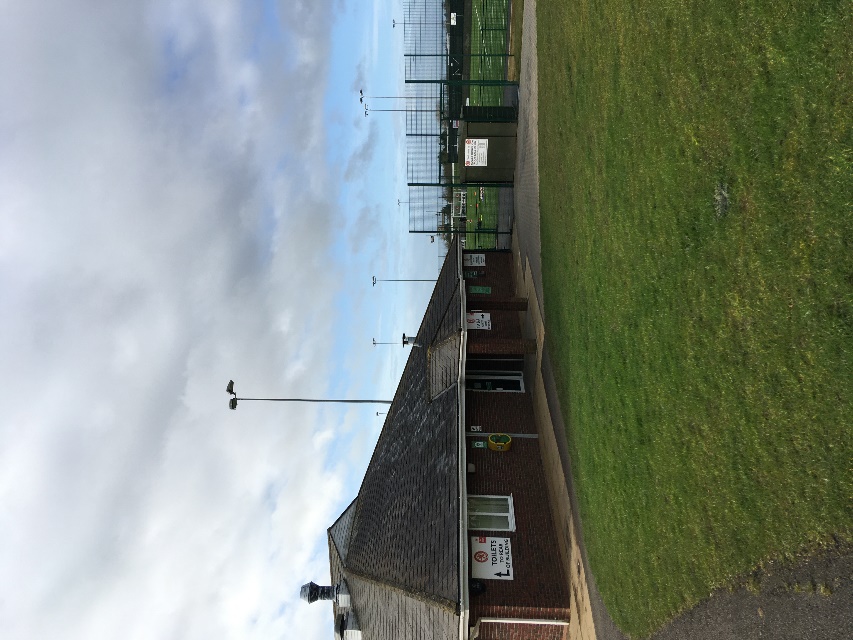 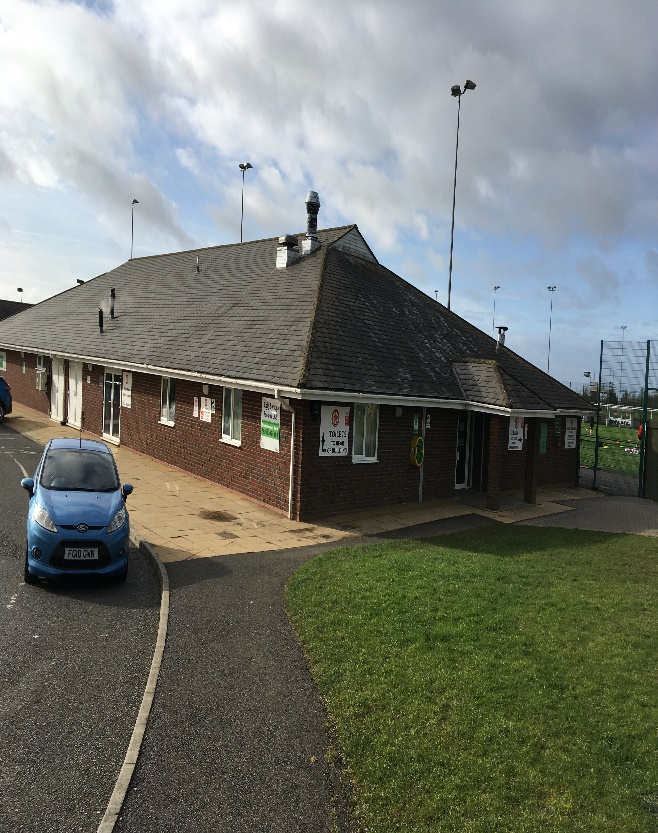 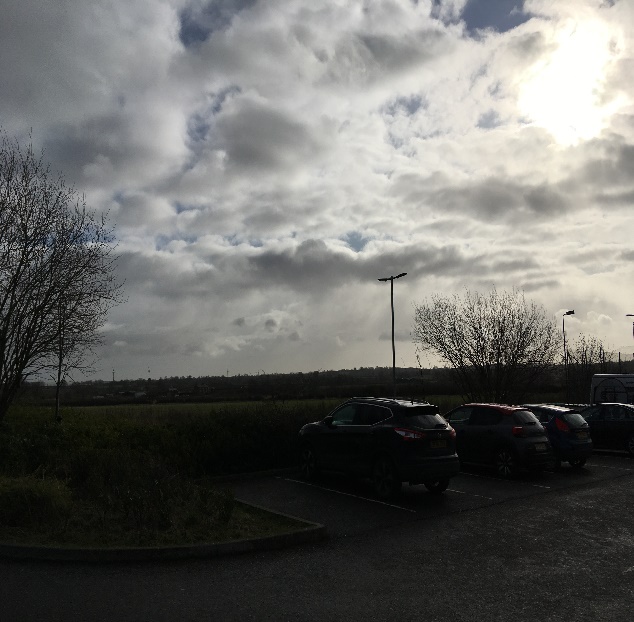 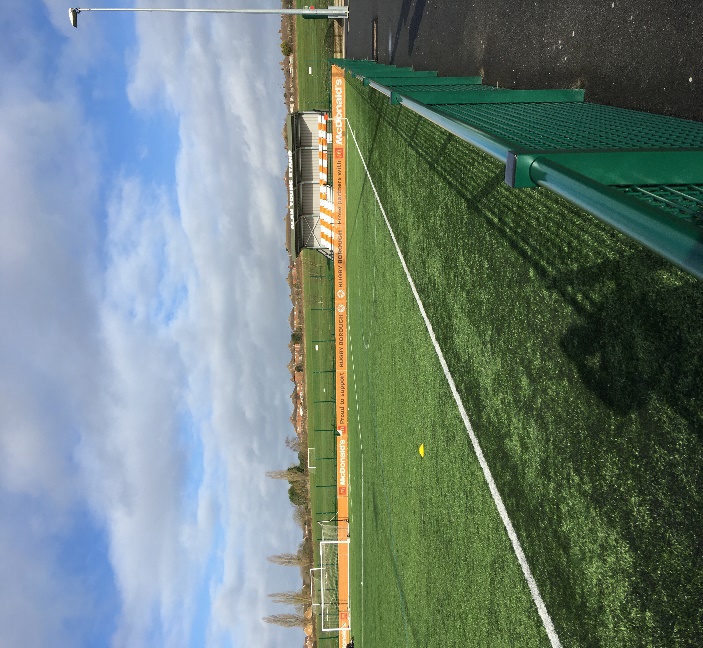 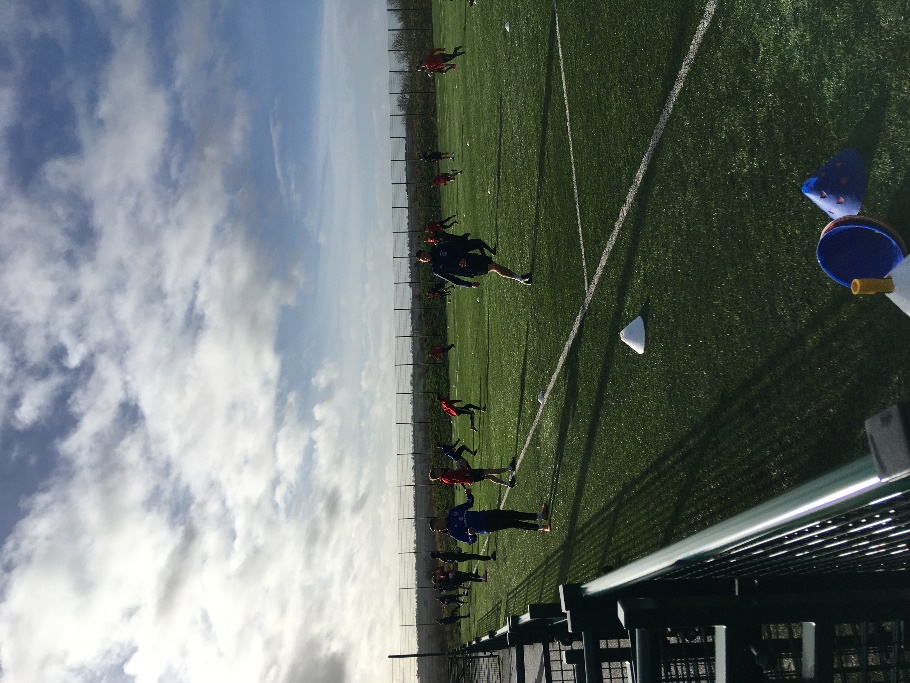 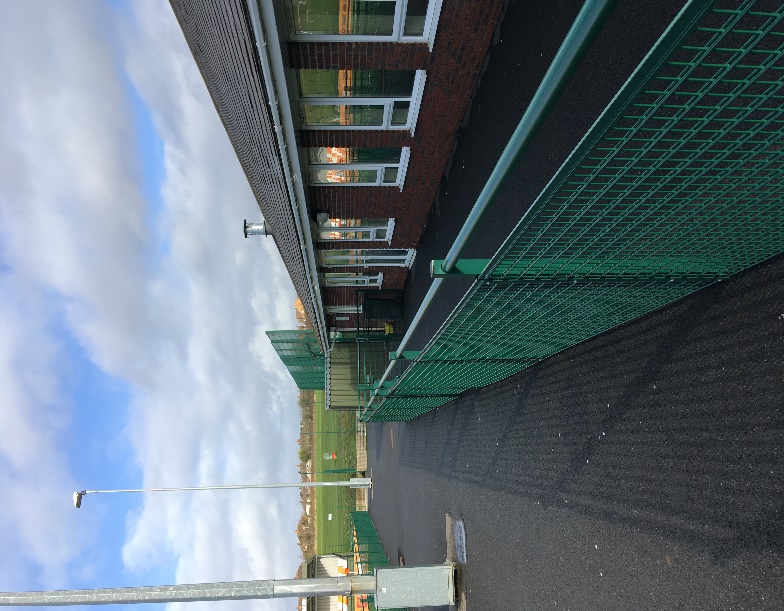 requirementyesnodetailcommentsSecure site/privacyFenced all round no public access during the dayAccess is via a gated drive 200 meters from side road and 100 meters to main road. On outskirts of Rugby not overlooked and surrounded by private farm landAccessibleYes 7.00am – 9.30pm Mon-Fri Weekends available but needs to be arranged during football season as access to pitches restrictedCOVID policyFull industry policy and procedures in placeObservation is that over and above the required legislation to ensure optimal safety of all.ParkingUpto 100 carsFacilities-tea etc..On site kitchen available, happy for us to bring our own2 mins drive nearby pubshttp://thetuningforkhoulton.co.uk/https://www.thebellhillmorton.co.uk/Outdoor area1 full size 4 g football multi ganes floodlit pitch, 2 grass training areas, 6 grass pitchesEmergency operating procedureAs normal with council owned and fa chartered facility. Defib on siteWe will need to provide risk assessment and EOP NOp documents, PT has these and will adapt and submit to Prevayl for approvalsIndoor areaThis is more for viewing areas and small tests (no area for running above 30 metersTables and chairs available in large main viewing areaToiletsGents ladies and disabledChanging roomUnisex 41 available for exclusive use for study teamshowersUnisex 41 available for exclusive use for study teamAccommodationlocal off site from £39 p/night Closest a 5 min walkhttps://www.hillmortonmanor.co.uk/ibis travel lodge 3 milesFloodlightsFree if used on a normal training nightPower/lightingfreeSecure room/storageCan provide bothIf require a whole room long term then rental fee apply approx. £250p/mthInternetFull coverage of site via booster boxes from main hubNot great on far pitchesMobile phone signalokAs this is in a remote area then very good to assess the system in such an area where signal can be problematic.